Hallo Jesse, Maxime, Marcel, Sem, Mayla, Dina,Komende week gaan we weer werken met een weekschema. Het lijkt op het rooster zoals op school. Je kan zelf op de planning bijhouden wat je gedaan hebt. Kleur dit steeds in de smiley bolletjes.Deze week zullen we ook weer online gaan om te kunnen videobellen met jullie. Wij willen hier per dag 1 moment voor nemen, per groep. Dit zal in de ochtend zijn, om 10.00u, de tijd staat in het schema. Zorg dat je er bij bent. Je kunt dan naar dlo.aerobe.net gaan. Gebruik de Google Chrome Browser. Op Aerobe verschijnt, als de juffen online zijn, een plaatje met een groene spreekballon (MEET). Je klikt daarop en je moet op deelnemen drukken. Je moet ook op twee linkjes drukken om toestemming te geven voor je camera en microfoon want anders horen we elkaar niet. Als wij niet online zijn, zie je GEEN tegel met een spreekballon. 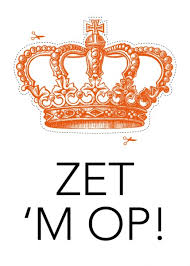 Kijk ook eens bij de opdrachten in classroom (ook een tegel op Aerobe) We wensen jullie (en jullie ouders) deze week weer veel succes!Na deze week begint de meivakantie t/m 5 mei 2020. Hopelijk daarna tot ziens!Tips:-	Ga op een rustige plaats zitten waar jij het beste kunt werken aan de opdrachten: Op je slaapkamer/ In de woonkamer? Zonder geluid om je heen? Met koptelefoon?-	Gebruik bij het uitrekenen van sommen je kladschrift.-	Neem af en toe een pauze, dit zorgt ervoor dat je je daarna weer beter kunt concentreren.-	Als je gaat lezen, kun je in een hoekje op de bank kruipen, of ga eens in die lekkere stoel zitten om te lezen.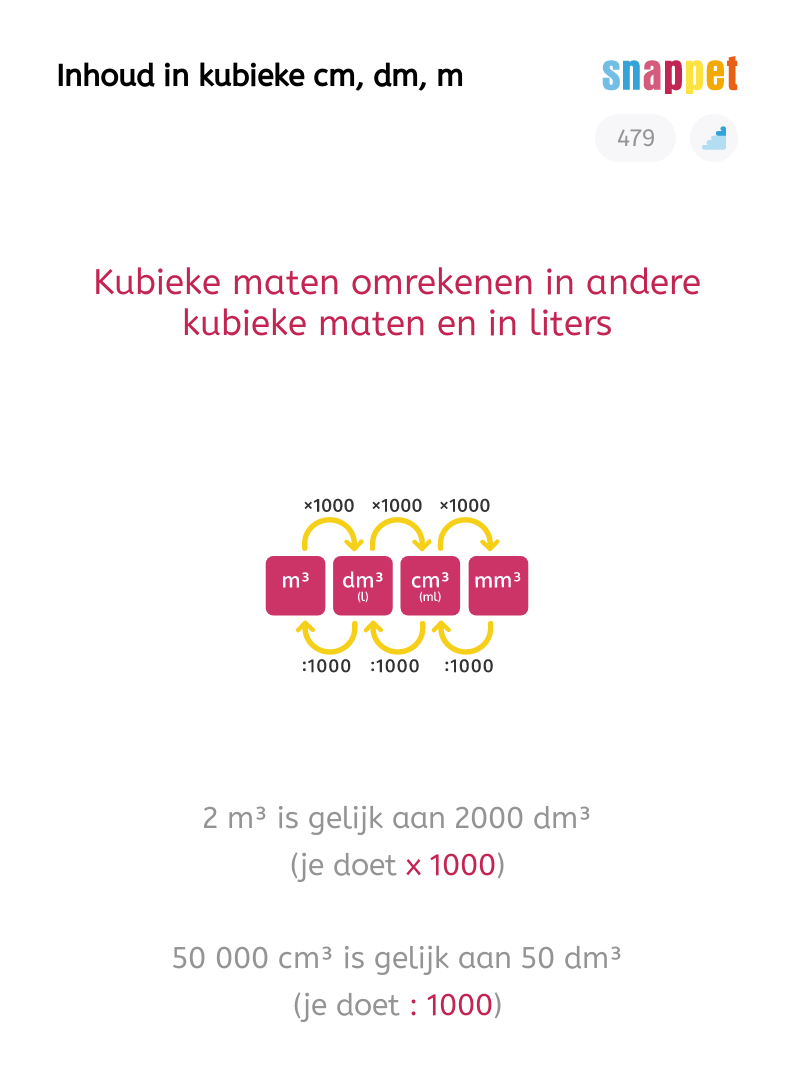 Engels groep 7/8/ B Unit 4 les 3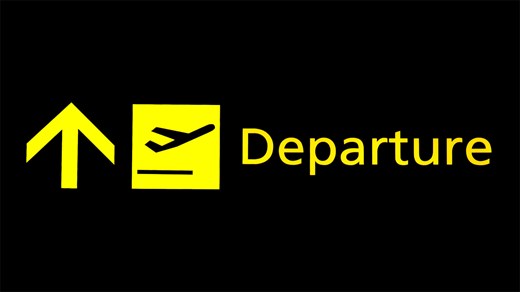 Travelling around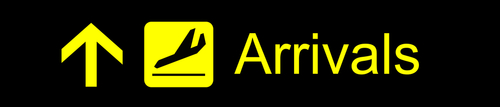 arrival= aankomstdeparture= vertrek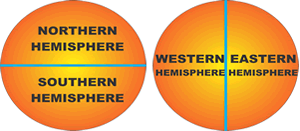 destination= bestemmingeastern= oostelijkwestern= westelijknorthern= noordelijksouthern= zuidelijk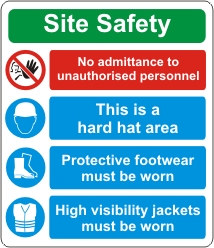 safety instructions= veiligheidsinstructiesvalid= geldig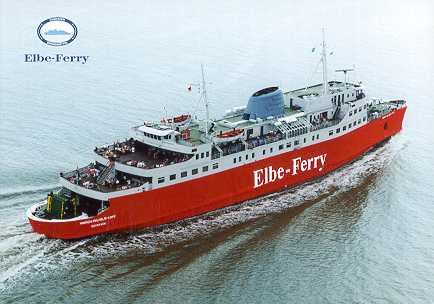 ferry= veerbootDagMaandag 13- 4 -2020Vak Groep 7TaakTipswebsiteKleur hoe is het gegaan? Tweede PaasdagWeer lekker een vrije dag!!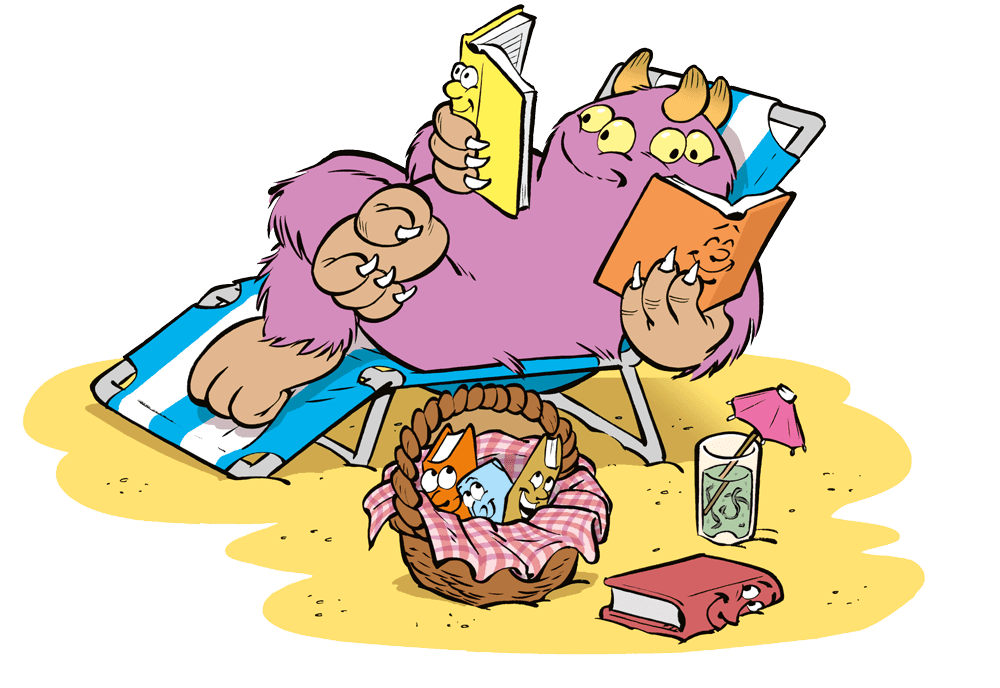 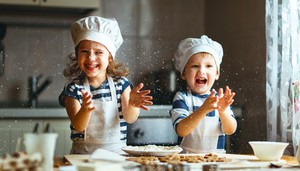 Lees in je leesboekOf knutsel/ kook iets samen met je familie+ Ga naar https://dlo.aerobe.net/en klik op: het tegeltje: Yoleo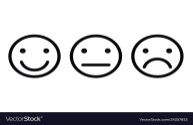 DagDinsdag 14- 4 -2020Vak Groep 7TaakTipswebsiteKleur hoe is het gegaan? 8.30uBewegingGa lekker dansenTrek makkelijke kleding aanDansen met youtube Just Dancehttps://www.youtube.com/watch?v=RefJ2QOsVLo9.00uSpellingSpellingdoelen wk.29Regel: Hoor je /heit/ aan het eind van een woord? Dan schrijf je -heid.Bekijk eerst de Instructievideo bij Snappet, maak danles 1 en 20 opgaven in  +Schrijf eerst de woorden op papier:snelheidaanwezigheidkwaadheidminderheidblijheiddankbaarheidgehoorzaamheidhelderheidveiligheidschoonheidSnappetSpellingdoelenProbeer minstens 15 groene bollen te halen.9.30u9.30u ook Videobellen voor Juf Petra haar verjaardag zingen!Rekenen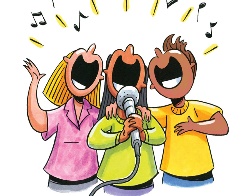 Blok 3: week 2, les 1De 0 maak je niet, start bij  opgave 1, dan 2, 3Doel: Cijferend optellen en aftrekken van kommagetallen Je krijgt uitleg van de jufKlaar? dan 10  in de +Zet hem op! Het gaat jullie lukken!Gebruik je kladpapier!SnappetProbeer minstens 15 groene bollen te halen.Extra: Ga naar https://dlo.aerobe.net/en klik op het tegeltje: tafels oefenen of  Squla10.00u Videobellen-Hoe gaat het?-Uitleg rekenen, taal, spelling-Spel voor juf Petra haar verjaardagZorg dat je rustig zitLaat je strip zien: Maxime, MarcelGa naar https://dlo.aerobe.net/en klik op het: Groene spreekwolkje meet10.30uFruit/ hapjeDrankjeKies een gezonde hap en/of drink water11.00uEngelsLeer je woorden van Unit 4 les 3(zie hieronder)Praat Engels een half uurGa naar https://dlo.aerobe.net/en klik op het tegeltje: Engels/ Meestermichael11.30uTaalWeek 21 les 1aWerken en beroepenNieuwe woorden lerenKlaar? dan 10  in de +SnappetProbeer minstens 10 groene bollen te halen.12.00uLunchSmakelijk smullenStrek ook even je benen13.00uFaqtaThema:Mens & Samenleving:Het geheim van geld gr. 7/8tegel 5 + 6Kijk en luister goed naar de filmpjes.Lees de vragen rustig https://speel.faqta.nl/Maak de opdrachten op de computer (tegel 1/6)14.00uGymGa lekker buiten spelen, voetballen in de tuin of?14.30uSchoolTVOfCreatiefKijk een aflevering van: -de Buitendienst-Vroege vogels-Het JeugdjournaalGa naar https://dlo.aerobe.net/en klik op de goede tegel Of:Lees je rol van de musical goed door. Probeer het al eens uit je hoofd te doen.DagWoensdag 15-4 -2020Vak Groep 7TaakTipswebsiteKleur hoe is het gegaan? 8.30uBewegingDoe wat oefeningen op je bed of ren enkele rondjes9.00uSpellingSpellingdoelen Week 29Werk extra in de + bij les 1 20 opgavenOf: kies iets uit je werkpakketSnappetProbeer minstens 15 groene bollen te halen.9.30uRekenenBlok 3: week 1, les 2De 0 maak je niet, start bij  opgave 1, dan 2, 3Doel: Cijferend optellen en aftrekken van kommagetallen Je krijgt uitleg van de jufDan 10 sommen in de +Zet hem op! Het gaat jullie lukken!Gebruik je kladpapier!SnappetProbeer minstens 15 groene bollen te halen.Extra: Ga naar https://dlo.aerobe.net/en klik op het tegeltje: tafelzombiesOf  Squla10.00u Videobellen-Hoe gaat het?-Uitleg rekenen, taal, spellingZorg dat je rustig zitGa naar https://dlo.aerobe.net/en klik op het: Groene spreekwolkje meet10.30uFruit/ hapjeDrankjeKies een gezonde hap en/of drink water11.00uEngelsLeer je woorden van Unit 4 les 3(zie hieronder)Praat Engels een half uurGa naar https://dlo.aerobe.net/en klik op het tegeltje: Engels of Meestermichael ofEngelse spelletjes11.30uTaalWeek 21 les 4Doel: weten wat een voltooid deelwoord is en het voltooid deelwoord makenKlaar? dan 10  in de +SnappetProbeer minstens 10 groene bollen te halen.12.00uLunchSmakelijk smullen!Strek ook even je benen13.00uVrije middagWat ga je doen?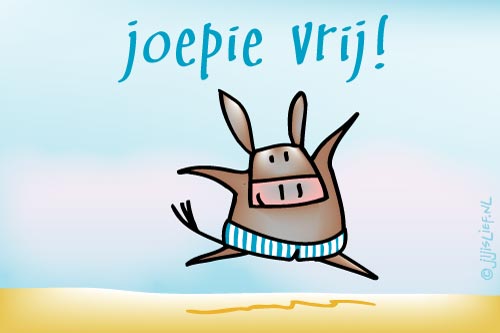 DagDonderdag 16-4 -2020DagDonderdag 16-4 -2020Vak Groep 7Vak Groep 7TaakTaakTipsTipswebsitewebsiteKleur hoe is het gegaan? 8.30u8.30uBewegingBewegingDoe wat yoga oefeningenDoe wat yoga oefeningenZit op een mat of op de vloerZit op een mat of op de vloerhttps://www.youtube.com/watch?v=CBko9JPMtHshttps://www.youtube.com/watch?v=CBko9JPMtHs9.00u9.00uSpellingSpellingSpellingdoelen Wk 29Verzin zelf 5 zinnen met de woorden van het leerdoel+ 20 opgaven: kies iets uit je werkpakketSpellingdoelen Wk 29Verzin zelf 5 zinnen met de woorden van het leerdoel+ 20 opgaven: kies iets uit je werkpakketPak pen en papier en schrijf de zinnen op!Laat ze straks zien….Pak pen en papier en schrijf de zinnen op!Laat ze straks zien….Bijvoorbeeld: 1. Vertel jij altijd de waarheid?SnappetProbeer minstens 15 groene bollen te halen.Bijvoorbeeld: 1. Vertel jij altijd de waarheid?SnappetProbeer minstens 15 groene bollen te halen.9.30u9.30uRekenenRekenenBlok 3: week 1, les 3De 0 maak je niet, start bij  opgave 1, dan 2, 3Doel: Kubieke maten in andere kubieke omrekenen en in litermaten omrekenen(zie hieronder)Je krijgt uitleg van de jufDan 10 sommen in  +Blok 3: week 1, les 3De 0 maak je niet, start bij  opgave 1, dan 2, 3Doel: Kubieke maten in andere kubieke omrekenen en in litermaten omrekenen(zie hieronder)Je krijgt uitleg van de jufDan 10 sommen in  +Zet hem op! Het gaat jullie lukken!Gebruik je kladpapier!Zet hem op! Het gaat jullie lukken!Gebruik je kladpapier!SnappetProbeer minstens 15 groene bollen te halen.Extra: Ga naar https://dlo.aerobe.net/en klik op het tegeltje: SqulaSnappetProbeer minstens 15 groene bollen te halen.Extra: Ga naar https://dlo.aerobe.net/en klik op het tegeltje: Squla10.00u 10.00u VideobellenEngelse woorden toetsVideobellenEngelse woorden toetsLaat iets zien wat je gemaakt hebt: zinnen van spelling, knutselenLaat iets zien wat je gemaakt hebt: zinnen van spelling, knutselenZorg dat je rustig zitZorg dat je rustig zitGa naar https://dlo.aerobe.net/en klik op het: Groene spreekwolkje meetGa naar https://dlo.aerobe.net/en klik op het: Groene spreekwolkje meet10.30u10.30uFruit/ hapjeDrankjeFruit/ hapjeDrankjeKies een gezonde hap / drankjeKies een gezonde hap / drankje11.00u11.00uFaqtaFaqtaThema:Mens & Samenleving:Het geheim van geld gr. 7/8tegel 7 + 8Thema:Mens & Samenleving:Het geheim van geld gr. 7/8tegel 7 + 8Kijk en luister goed naar de filmpjes.Lees de vragen rustig Kijk en luister goed naar de filmpjes.Lees de vragen rustig https://speel.faqta.nl/Maak de opdrachten op de computer (tegel 1/8)https://speel.faqta.nl/Maak de opdrachten op de computer (tegel 1/8)11.30u11.30uSchrijvenSchrijvenSchrijf 1 bladzijde in je schrijfschriftGebruik een fijne pen, vulpen, potlood Schrijf 1 bladzijde in je schrijfschriftGebruik een fijne pen, vulpen, potlood Denk aan een goede zithoudingDenk aan een goede zithoudingGeef jezelf een punt.Denk aan hoofdletters, verbindingen en maak de letters mooiGeef jezelf een punt.Denk aan hoofdletters, verbindingen en maak de letters mooi12.00u12.00uLunchLunchSmakelijk smullen!Smakelijk smullen!Strek ook even je benenStrek ook even je benen13.00u13.00uNieuwsbegripNieuwsbegripMaak de basisles van deze weekLees eerst de tekst enkele keren goed door, of laat hem voorlezen! Kijk naar het filmpje en maak de squla quiz…Maak de basisles van deze weekLees eerst de tekst enkele keren goed door, of laat hem voorlezen! Kijk naar het filmpje en maak de squla quiz…Klik op actief lezen en lees wat je moet doen. Print de leestekst: hier kun je de tekst lezen of printen.  Klik op actief lezen en lees wat je moet doen. Print de leestekst: hier kun je de tekst lezen of printen.  Ga naar https://dlo.aerobe.net/en klik op het tegeltje: NieuwsbegripMaak al een deel, je kan de les morgen verder afmaken.Ga naar https://dlo.aerobe.net/en klik op het tegeltje: NieuwsbegripMaak al een deel, je kan de les morgen verder afmaken.14.00u14.00uVerkeerVerkeerVerkeersexamen oefenen onlineVerkeersexamen oefenen onlineGa naar https://dlo.aerobe.net/en klik op het tegeltje: verkeer oefenenGa naar https://dlo.aerobe.net/en klik op het tegeltje: verkeer oefenen14.30u14.30uMuziekMuziekOefen voor de musical JunglebeatOefen voor de musical JunglebeatLeer je tekstSpreek je rol hardop uit. Leer je tekstSpreek je rol hardop uit. Zoek de liedjes op https://www.youtube.comHet is leuk om dit samen met papa/mama te doen.Zoek de liedjes op https://www.youtube.comHet is leuk om dit samen met papa/mama te doen.DagVrijdag 17-4 -2020Vak Groep 7Vak Groep 7TaakTaakTipsTipswebsitewebsiteKleur hoe is het gegaan? Kleur hoe is het gegaan? 8.30uBewegingBewegingCooking Class, Bodypercussion 1 Kun jij dat?Probeer maar eens…Cooking Class, Bodypercussion 1 Kun jij dat?Probeer maar eens…Zoek op:you tubeZoek op:you tubehttps://www.youtube.com/watch?v=pd-xiATQOJohttps://www.youtube.com/watch?v=pd-xiATQOJo9.00uSpellingSpellingSpellingdoelen Wk 29 les 3 (dictee)+ 20 opgaven uit je werkpakketSpellingdoelen Wk 29 les 3 (dictee)+ 20 opgaven uit je werkpakketSchrijf het woord eerst op een blaadjeSchrijf het woord eerst op een blaadjeSnappetProbeer minstens 15 groene bollen te halen.SnappetProbeer minstens 15 groene bollen te halen.9.30uRekenenRekenenBlok 3: week 1, les 4De 0 maak je niet, start bij  opgave 1, dan 2, 3Doel: bepalen op welke schaal iets is afgebeeld met de echte breedte of lengte gegevens.Je krijgt uitleg van de jufHeb je die af? Dan 10 sommen in  +Blok 3: week 1, les 4De 0 maak je niet, start bij  opgave 1, dan 2, 3Doel: bepalen op welke schaal iets is afgebeeld met de echte breedte of lengte gegevens.Je krijgt uitleg van de jufHeb je die af? Dan 10 sommen in  +Zet hem op! Het gaat jullie lukken!Gebruik je kladpapier!Zet hem op! Het gaat jullie lukken!Gebruik je kladpapier!SnappetProbeer minstens 15 groene bollen te halen.Extra: Ga naar https://dlo.aerobe.net/en klik op het tegeltje: tafelzombiesOf SqulaSnappetProbeer minstens 15 groene bollen te halen.Extra: Ga naar https://dlo.aerobe.net/en klik op het tegeltje: tafelzombiesOf Squla10.00u VideobellenVideobellen-Hoe was de week? -Rekenen uitleg, dictee sp-Je schrijfschrift zien-Hoe was de week? -Rekenen uitleg, dictee sp-Je schrijfschrift zienZorg dat je rustig zitZorg dat je rustig zitGa naar https://dlo.aerobe.net/en klik op het: Groene spreekwolkje meetGa naar https://dlo.aerobe.net/en klik op het: Groene spreekwolkje meet10.30uFruit/ hapjeDrankjeFruit/ hapjeDrankjeKies een gezonde hap en/of drink waterKies een gezonde hap en/of drink water11.00uLezenLezenKies hierbij een boek, dat je zelf heel erg leuk vindt.Of ga:Race lezenKies hierbij een boek, dat je zelf heel erg leuk vindt.Of ga:Race lezenVandaag mag je lekker vrij lezen. …. duik lekker in je verhaal!Vandaag mag je lekker vrij lezen. …. duik lekker in je verhaal!Extra:Ga naar https://dlo.aerobe.net/en klik op het tegeltje: ClassroomKlik op: schoolwerkDaar staat een opdracht voor race lezen: Probeer in 1 minuut zoveel mogelijk woorden te lezen.Extra:Ga naar https://dlo.aerobe.net/en klik op het tegeltje: ClassroomKlik op: schoolwerkDaar staat een opdracht voor race lezen: Probeer in 1 minuut zoveel mogelijk woorden te lezen.11.30uNieuwsbegripNieuwsbegripMaak de les af, waar je gisteren aan begonnen bent.Maak de les af, waar je gisteren aan begonnen bent.Ga naar https://dlo.aerobe.net/en klik op het tegeltje: NieuwsbegripGa naar https://dlo.aerobe.net/en klik op het tegeltje: Nieuwsbegrip12.00uLunchLunchSmakelijk smullen!Smakelijk smullen!Strek ook even je benenStrek ook even je benenMEIVAKANTIEt/m 5 mei30 april Noa 12 jaar30 april Noa 12 jaar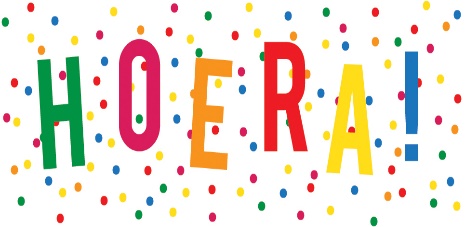 Alvast Hartelijk gefeliciteerd Noa…….Alvast Hartelijk gefeliciteerd Noa…….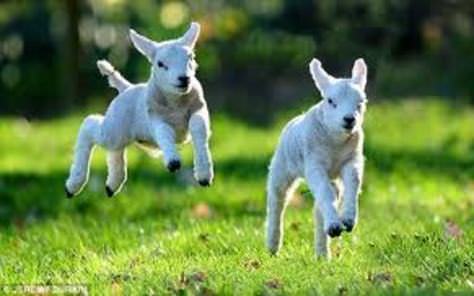 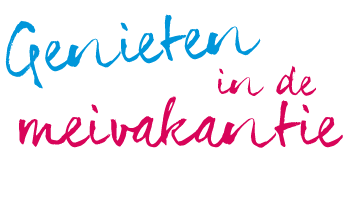 